Όνομα: …………………………………………………………………  Τάξη: ……  Ημερομηνία: …………….…Ο τσολιάςΓράφω στα κουτιά, με κεφαλαία γράμματα, τις λέξεις:        γιλέκο, πουκάμισο, τσαρούχι, φέσι, φουστανέλαΧρωματίζω την εικόνα.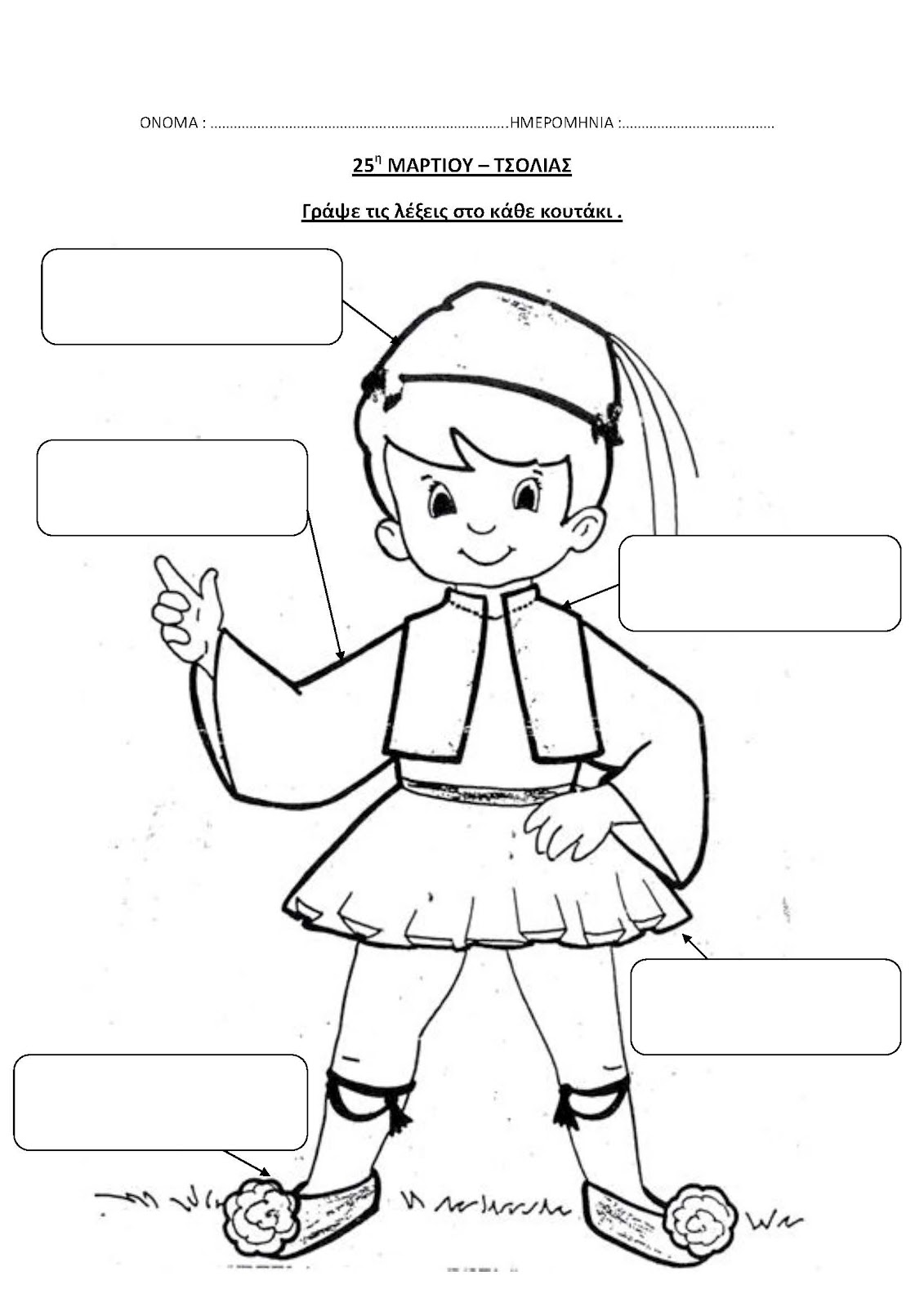 